Sermon Notes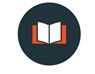 “Remain in me.”John 15:1–111 “I am the true vine, and my Father is the gardener. 2 He cuts off every branch in me that bears no fruit, while every branch that does bear fruit he prunes so that it will be even more fruitful. 3 You are already clean because of the word I have spoken to you. 4 Remain in me, and I will remain in you. No branch can bear fruit by itself; it must remain in the vine. Neither can you bear fruit unless you remain in me. 5 “I am the vine; you are the branches. If a man remains in me and I in him, he will bear much fruit; apart from me you can do nothing. 6 If anyone does not remain in me, he is like a branch that is thrown away and withers; such branches are picked up, thrown into the fire and burned. 7 If you remain in me and my words remain in you, ask whatever you wish, and it will be given you. 8 This is to my Father’s glory, that you bear much fruit, showing yourselves to be my disciples. 9 “As the Father has loved me, so have I loved you. Now remain in my love. 10 If you obey my commands, you will remain in my love, just as I have obeyed my Father’s commands and remain in his love. 11 I have told you this so that my joy may be in you and that your joy may be complete. “What should I expect if I remain in Christ?”Abiding = _______________________John 15:5“I am the vine; you are the branches. If a man remains in me and I in him, he will bear much fruit;
“What should I expect if I do not abide in Christ?”Not abiding = _____________________________________ Mark 4:19 (Parable of the Sower)
19 but the worries of this life, the deceitfulness of wealth and the desires for other things come in and choke the word, making it unfruitful. Romans 7:5  
For when we were controlled by the sinful nature, the sinful passions aroused by the law were at work in our bodies, so that we bore fruit for death. How do we abide in Christ?
10 If you obey my commands, you will remain in my love______________________________________________________________________________________________________________Questions for Discussion1. What fresh or “I never thought of that!” idea did you encounter in Sunday’s message?2. Read through John 15:1-11 several times, preferably as a group. What did you noticed about the passage that you hadn’t before?3. Of the five practices of abiding in Christ, which are most difficult for you, and why?  Are there small steps you could take this week to integrate these into your life?  What would that look like?4. Why do you think practice #5 is so important?  5. Spend time everyday reading, meditating on, and memorizing John 15:1-11